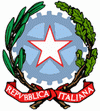 Ministero dell’Istruzione Istituto d’Istruzione Superiore“OLIVELLI PUTELLI”SEZIONI ASSOCIATE: ITCG “T. OLIVELLI” - IPSSAR “ R. PUTELLI” – LICEO SCIENTIFICO “DARFO”Via Ubertosa, 1- 25047 Darfo Boario Terme (BS)Tel: 0364 531091  Fax: 0364 531378e-mail uffici: olivelli@itcgolivelli.itCF:90020830171 – CM: BSIS02700DPIANO DELL’OFFERTA FORMATIVAAnno Scolastico 2022 - 2023Progetto d'Istituto1. Denominazione del progetto2. Breve descrizione del progetto3. Area PTOF di pertinenza del progettoAREA 1 – Sostegno al successo formativo							AREA 2 – Inclusione										AREA 3 – Educazioni										AREA 4 – Potenziamento linguistico								AREA 5 – Progetti di indirizzo									AREA 6 – Promozione della scuola								AREA 7 – Scambi culturali										AREA 8 – Altri progetti												4. Responsabile del progetto5. Destinatari6. Obiettivi7. Durata8. Risorse umane9. Beni e servizi10. Modalità di valutazione della ricaduta del progetto11. Stima costi a preventivoSe progetto a costo zero, barrare la casella		Darfo B.T., ……………………….			Il responsabile del progetto  	………………………………….……...Note (a cura dell’Ufficio di Presidenza)EURON° ore……. x costo orario (fronte cattedra) €/h 46,45 lordiN° ore……. x costo orario (funzionali alla didattica) €/h 23,22 lordiEsperti esterni n° ore ….. x costo orario (secondo preventivo) €/h …….Costo materiali e strumentazioniAltro ……………………………………………………………TOTALE